ПОСТАНОВЛЕНИЕ____ ____________2018г. №_____а. КошехабльО разработке проектов планировки и проектов межевания для строительства линейных объектов на территории муниципального образования «Кошехабльское сельское поселение»В соответствии со ст. 41- 46 Федерального закона от 29 декабря 2004 года№190-ФЗ Градостроительный кодекс Российской Федерации; решением Совета народных депутатов МО «Кошехабльское сельское поселение» от  27.12.2012 года №17 «Об утверждении Правил землепользования и застройки территории МО «Кошехабльское сельское поселение», согласно обращений заместителя генерального директора АО «Газпром газораспределение Майкоп» М.В.Кешокова №4386 - №4401 от 27.11.2018 года, руководствуясь Уставом муниципального образования «Кошехабльский район»постановляю:1. Объявить мероприятия по подготовке проектов планировки и проектов межевания, в целях строительства газопроводоввысокого и низкого давления согласно Приложению к настоящему Постановлению.2. Управлению архитектуры и градостроительства администрации муниципального образования «Кошехабльскийрайон»:2.1.Организовать мероприятия по рассмотрению документов по подготовкепроектов планировки и проектов межеванияпо объектам.2.2.Осуществить проверку документации по подготовке проектов планировки и проектов межевания по данным объектам.3. Контроль за исполнением настоящего постановления возложить наруководителя управления архитектуры и градостроительства администрации МО«Кошехабльский район».4.Опубликовать настоящее постановление в газете «Кошехабльские вести» и разместитьна официальном сайте администрации МО «Кошехабльский район».5. Настоящее постановление вступает в силу с момента его опубликования.Глава  администрацииМО «Кошехабльский район»                                                 З.А. ХамирзовПроект вносит:Начальник УАиГ администрацииМО «Кошехабльский район»						Н.А. БолоковСогласовано:Заместитель главыадминистрации МО «Кошехабльский район»по строительству, архитектуре и ЖКХ            			Е.В. ГлазуновНачальник правового отделаадминистрации МО «Кошехабльский район»		          Н.В. ОстапенкоЗаместитель главыадминистрации,Управляющий делами администрацииМО «Кошехабльский район»						 Р. Ч. ХасановПриложение №1к Постановлению главы администрации МО «Кошехабльский район» О разработке  проектов планировки и проектов межевания для строительства  линейных объектов на территории муниципального образования «Кошехабльское сельское поселение»                                                         от «___»__________2018г. №____Список линейных объектов.1. «Газопровод ул. Ульянова и ул. Гагарина, а. Кошехабль, инв.№00023КО». Реконструкция подземного газопровода низкого давления, Д-108мм протяженностью 0,85км.2. «Газопровод а. Кошехабль по ул.Лабинская, инв.№00024КО». Реконструкция подземного газопровода низкого давления, Д-159мм протяженностью 0,69км.3. «Газопровод а. Кошехабльул. Лабинская от ул. Калинина до ул. Кабардинской, инв.№00123КО». Реконструкция подземного газопровода низкого давления, Д-159мм протяженностью 0,2км.4. «Газопровод а. Кошехабль, ул. Лабинская от ул. Ленина до ул. Калинина, инв.№00369КО». Реконструкция подземного газопровода низкого давления, Д-114мм протяженностью 0,32км.5. «Газопровод низкого и высокого давления, ул. Прямая, а. Кошехабль, инв.№00081КО». Реконструкция подземного газопровода высокого и низкого давления, Д-159мм, Д-114мм протяженностью 5,36км.6. «Газопровод а. Кошехабль, ул. Дружбы народов, 62а, 18-ти кварт. жил. дом, инв.№00066КО». Реконструкция подземного газопровода низкого давления, Д-80мм протяженностью 0,11км.7. «Газопровод 58 а. Кошехабль, ул. Дружбы народов – ж/д вокзал, инв.№00063КО». Реконструкция подземного газопровода низкого давления, Д-57мм протяженностью 0,24км.8. «Газопровод низкого давления по ул. Советской (Дружбы народов) от ул. Степной до ж.-д. №74, инв.№00055КО». Реконструкция подземного газопровода низкого давления, Д-114мм протяженностью 0,24км.9. «Газопровод по ул.Лабинской, ул. Кабардинской, а. Кошехабль, инв.№00051КО». Реконструкция подземного газопровода низкого давления, Д-159мм протяженностью 0,81км.10. «Газопровод 41 а. Кошехабль, Газопровод по зданию котельной и опорах по территории маслозавода, инв.№00046КО». Реконструкция подземного газопровода высокого и низкого давления, Д-159мм, Д-114мм протяженностью 0,85км.11. «Газопровод по ул. Гагарина от ул. 40 лет ВЛКСМ до ул. Ленина, а. Кошехабль, инв.№00037КО». Реконструкция подземного газопровода высокого и низкого давления, Д-159мм, Д-114мм протяженностью 0,62км.12. «Газопровод по ул. Ленина от ул. Школьной до ул. Гагарина в а. Кошехабль, инв.№00036КО». Реконструкция подземного газопровода высокого и низкого давления, Д-159мм, Д-114мм протяженностью 0,39км.13. «Газопровод а. Кошехабль, ул. Школьная от ул. Ленина до ул. Амбулаторной, инв.№00035КО». Реконструкция подземного газопровода высокого и низкого давления, Д-159мм, Д-114мм протяженностью 2,11км.14. «Газопровод а. Кошехабль по ул. Лабинской, ул. Набережной до ул. Амбулаторной, инв.№00033КО». Реконструкция подземного газопровода высокого давления, Д-159мм, протяженностью 1,04км.15. «Газопровод а. Кошехабль, ул. Ленинаот ул. Школьнаядо ул. Лабинской, инв.№00027КО». Реконструкция подземного газопровода высокого и низкого давления, Д-159мм, Д-57мм протяженностью 0,75км.16. «Газопровод, а. Кошехабльул. Степная от ул. Спортивной до ул. Советской №21-а, инв.№00026КО». Реконструкция подземного газопровода низкого давления, Д-159мм протяженностью 0,15км..РЕСПУБЛИКА АДЫГЕЯАДМИНИСТРАЦИЯМуниципального образования «КОШЕХАБЛЬСКИЙ РАЙОН»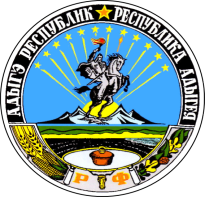 АДЫГЭ РЕСПУБЛИКМУНИЦИПАЛЬНЭ ОБРАЗОВАНИЕУ «КОЩХЬАБЛЭ РАЙОНЫМ» ИАДМИНИСТРАЦИЕ